Министерство образования и науки Республики Татарстангосударственное автономное профессиональное   образовательное учреждение  «Казанский строительный колледж»ПОЛОЖЕНИЕо школе начинающих педагогов 1. Общие положения1.1 Настоящее Положение  разработано на основании Федерального закона «Об образовании в Российской Федерации»,  Приказа Министерства образования и науки РФ от 11 мая 2016 г. N 536 "Об утверждении Особенностей режима рабочего времени и времени отдыха педагогических и иных работников организаций, осуществляющих образовательную деятельность", профессиональных стандартов: - Педагог-психолог (психолог в сфере образования), утвержден приказом Министерства труда и социальной защиты  Российской Федерации от 24 июля 2015 года N 514н;- Педагог дополнительного образования детей и взрослых, утвержден  приказом Министерства  труда и социальной защиты Российской Федерации от 5 мая 2018 года N 298н;- Педагог профессионального обучения, профессионального образования и дополнительного профессионального образования, утвержден приказом Министерства труда и социальной защиты Российской Федерации от 8 сентября 2015 года N 608н;- Специалист в области воспитания, утвержден  приказом Министерства труда и социальной защиты Российской Федерации от 10  января 2017 года N10н., Устава колледжа.1.2. Школа начинающих преподавателей (далее ШНП) организуется в колледже для молодых преподавателей  и мастеров производственного обучения, имеющих педагогическое и техническое образование, стаж работы которых не превышает трёх  лет.     1.3. Целью создания  ШНП является адаптация начинающих преподавателей в     коллективе, их самоутверждение и профессиональное становление.1.4. Работу ШНП  организует методическая служба. 2.  Основные  задачи школы начинающих педагогов2.1. Основными задачами деятельности ШНП являются:оказание психологической и методической помощи начинающим педагогам в освоении эффективных педагогических технологий;знакомство с должностными обязанностями, структурой управления коллективом; с требованиями к оформлению учебной документации, к организации учебного процесса; с  нормативными  документами,  регламентирующими деятельность учебного заведения;оказание помощи в разработке индивидуального плана развития педагога;апробация и внедрение в работу начинающих  педагогов современных  образовательных технологий;повышение квалификации начинающих педагогов.3.  Формы и критерии работы3.1. Формы работы ШНП – коллективные и индивидуальные, которые предоставляют молодому специалисту возможность всестороннего изучения профессиональных и личностных качеств опытных педагогов и оказание на него эффективного педагогического воздействия:- помощь в проведении аудиторных занятий, практических работ;- беседа о требованиях, предъявляемых в коллективе и ознакомление с основными нормативными документами;- экскурсия по учебному заведению;  - посещение уроков других педагогов с целью изучения уровня профессиональнойподготовленности и личностных качеств;- рекомендации по составлению рабочих программ, КТП, КОС;- определение вопросов для самостоятельного изучения;- обсуждение проблемных ситуаций, возникающих на занятиях;- оказание помощи при проведении открытых уроков;- знакомство с новыми педагогическими технологиями;- овладение методиками анализа урока;- проведение опытными педагогами «Мастер-класса» и учебно-методических занятий для начинающих педагогов;- привлечение начинаюших педагогов к подготовке и организации педсоветов, семинаров и конференций по проблемам образования;- отслеживание результатов работы начинающих педагогов;- диагностика успешности работы начинающих педагогов. 3.2 Основным критерием эффективности ШНП является формирование индивидуального профессионального стиля педагога через внедрение прогрессивных образовательных технологий. В результате обучения в ШНП  педагог  должен:- уметь планировать свою педагогическую деятельность, пользоваться нормативными документами,  разрабатывать учебно-программную документацию, планы уроков, методически правильно  вести урок;- выполнять единые педагогические требования к организации учебного процесса в Колледже;- иметь стабильные результаты в работе;- владеть элементами профессионального мастерства;- творчески относиться к труду, изучать новые педагогические технологии и использовать их в своей деятельности. 4. Организация работы школы начинающих педагогов4.1. Состав слушателей ШНП формируется из числа педагогов, имеющих педагогический стаж до трех лет. Продолжительность обучения в ШНП – не менее одного учебного года. 4.2. План  занятий ШНП  разрабатывается  заместителем директора по  научно- методической работе и  утверждается директором колледжа.При необходимости учебный план разрабатывается на отдельного слушателя школы.В течение года содержание плана может быть откорректировано в соответствии с потребностями практики.4.3. Общее руководство ШНП  осуществляет заместитель директора по НМР.4.4. Для проведения занятий в ШНП привлекаются наиболее опытные преподаватели и сотрудники колледжа, педагог-психолог. 4.5. В рамках работы ШНП ведется документация:план  проведения занятий ШНП;банк данных о начинающих педагогах;отчеты по итогам работы ШНП, анализ выполнения индивидуальных планов начинающих педагогов.5.  Права и обязанности слушателей школы начинающих педагоговСлушатели ШНП имеют право:- вносить предложения по совершенствованию деятельности ШНП;- принимать участие в составлении плана проведения занятий в ШНП на следующий учебный год;- участвовать в научных и учебно-методических конференциях, семинарах и совещаниях, презентуя наработанный опыт;- получать необходимую для выполнения своих функций информацию и консультации у структурного подразделения «Научно-методическая работа», знакомиться с документами по вопросам обеспечения образовательной и методической деятельности;- присутствовать на учебных занятиях своих коллег (с их предварительного согласия).Слушатели ШНП обязаны:- регулярно посещать занятия ШНП;- участвовать в мероприятиях, организуемых ШНП;- соблюдать трудовую дисциплину и Правила внутреннего трудового распорядка;- систематически повышать свою квалификацию.Рассмотрено и принятона заседании педагогического        совета колледжаПротокол № 9 от «26 » 06. 2020г.                 УТВЕРЖДАЮ           Директор колледжа                  _____А.В.Проснев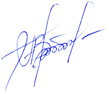 26 июня 2020г.